Pytania sprawdzające i zadania praktyczne.Proszę po zapoznaniu się z przesłanymi materiałami  przesłać odpowiedzi na podany adres mailowy turnus1@bcebielsko.pl  lub mój prywatny jacekdomagala@op.pl   - termin 29.03.2021 r.  godz. 9.00 !!!Jakie   profile   należy   bezwzględnie  okleić  taśmą	izolacyjną podczas montażu konstrukcji z profili stalowych?Jakie profile stalowe używane są do montażu standardowej ściany działowej 
w systemie suchej zabudowy?Czym się różni ściana instalacyjna od standardowej ściany w technologii suchej zabudowy?Dlaczego w izolacji ściany działowej używana jest wełna mineralna?Jakie trzy rodzaje ścian wznoszonych występują w technologii suchej zabudowy?Zadanie 1: Opisz elementy konstrukcji ściany działowej przedstawionej na rysunku. 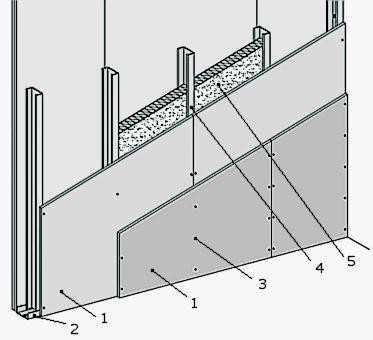 